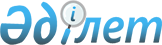 "Субсидиялаудың кейбір мәселелері туралы" Ақмола облысы әкімдігінің 2014 жылғы 20 наурыздағы № А-3/95 қаулысына өзгерістер енгізу туралы
					
			Күшін жойған
			
			
		
					Ақмола облысы әкімдігінің 2014 жылғы 10 қарашадағы № А-10/530 қаулысы. Ақмола облысының Әділет департаментінде 2014 жылғы 21 қарашада № 4465 болып тіркелді. Күші жойылды - Ақмола облысы әкімдігінің 2015 жылғы 19 қаңтардағы № А-1/15 қаулысымен      Ескерту. Күші жойылды - Ақмола облысы әкімдігінің 19.01.2015 № А-1/15 (ресми жарияланған күнінен бастап қолданысқа енгізіледі) қаулысымен.

      РҚАО-ның ескертпесі.

Құжаттың мәтінінде түпнұсқаның пунктуациясы мен орфографиясы сақталған.



      "Қазақстан Республикасындағы жергілікті мемлекеттік басқару және өзін-өзі басқару туралы" 2001 жылғы 23 қаңтардағы Қазақстан Республикасының Заңына сәйкес, Ақмола облысының әкімдігі ҚАУЛЫ ЕТЕДІ:

      1. 

"Субсидиялаудың кейбір мәселелері туралы" Ақмола облысы әкімдігінің 2014 жылғы 20 наурыздағы № А-3/95 қаулысына (Нормативтік құқықтық актілерді мемлекеттік тіркеу тізілімінде № 4042 болып тіркелген, "Арқа ажары" және "Акмолинская правда" газеттерінде 2014 жылғы 27 наурызда жарияланған) келесі өзгерістер енгізілсін:



      2-тармақ алынып тасталсын;



      3-ші және 4-қосымшалар алынып тасталсын.

      2. 

Облыс әкімдігінің осы қаулысы Ақмола облысының Әділет департаментінде мемлекеттік тіркелген күнінен бастап күшіне енеді және ресми жарияланған күнінен бастап қолданысқа енгізіледі.

 

 
					© 2012. Қазақстан Республикасы Әділет министрлігінің «Қазақстан Республикасының Заңнама және құқықтық ақпарат институты» ШЖҚ РМК
				      Ақмола облысының әкіміС.Кулагин      "КЕЛІСІЛДІ"      Қазақстан Республикасының

      Ауыл шаруашылығы министріА.Мамытбеков